ПОСТАНОВЛЕНИЕАДМИНИСТРАЦИИ ВЕЙДЕЛЕВСКОГО РАЙОНАБЕЛГОРОДСКОЙ ОБЛАСТИп.Вейделевка  «____»_______________2023 г.                                            № ____В связи с кадровыми изменениями в администрации Вейделевского района, руководствуясь Уставом муниципального района «Вейделевский район» Белгородской области п о с т а н о в л я ю :1. Внести изменения в постановление администрации Вейделевского района от 08 февраля 2022 года №30 «О Координационном Совете при главе администрации Вейделевского района по обеспечению роста заработной платы работникам предприятий всех форм собственности»:1.1. Утвердить состав Координационного Совета при главе администрации Вейделевского района по обеспечению роста заработной платы работникам предприятий всех форм собственности в новой редакции (Приложение №1).1.2. Утвердить состав комиссии по обеспечению роста заработной платы, своевременности и полноты перечисления обязательных платежей от фонда оплаты труда, ликвидации задолженности по выплате заработной платы, а также по противодействию нелегальным трудовым отношениям слова в новой редакции (Приложение №2).2. Заместителю начальника управления по организационно-контрольной и кадровой работе администрации Вейделевского района – начальнику организационно-контрольного отдела администрации Вейделевского района Гончаренко О.Н. опубликовать данное постановление в печатном средстве массовой информации муниципального района «Вейделевский район» Белгородской области «Информационный бюллетень Вейделевского района».3. Начальнику отдела делопроизводства, писем и по связям с общественностью и СМИ администрации Вейделевского района Авериной Н.В. разместить настоящее постановление в сети Интернет на официальном сайте администрации Вейделевского района Белгородской области.4. Контроль за исполнением настоящего постановления оставляю за собой.Глава администрации Вейделевского района			                                          А.Алексеев			                                                                                                                                                        Приложение №1к постановлению администрации                                                                               Вейделевского районаот «____» _________ 2023 года №_____Состав Координационного Совета при главе администрации Вейделевского района по обеспечению роста заработной платы работникам предприятий всех форм собственности________________________                                                                     Приложение №2к постановлению администрации                                                                               Вейделевского районаот «____» _________ 2023 года №_____Составкомиссии по обеспечению роста заработной платы, своевременности и полноты перечисления обязательных платежей от фонда оплаты труда, ликвидации задолженности по выплате заработной платы, а также по противодействию нелегальным трудовым отношениям____________________О внесении изменений в постановление администрации Вейделевского района от 08 февраля 2022 года №30Алексеев Александр ЕвгеньевичМасютенко Галина НиколаевнаВыскребенцева Ирина НиколаевнаКандабарова Анастасия Андреевна- глава администрации Вейделевского района, председатель  Координационного Совета- начальник управления финансов и налоговой политики администрации Вейделевского района, первый заместитель председателя  Координационного Совета- начальник экономического отдела управления экономического развития и прогнозирования администрации Вейделевского района, заместитель председателя  Координационного Совета- главный специалист экономического отдела управления экономического развития и прогнозирования администрации Вейделевского района, секретарь Координационного СоветаЧлены Координационного Совета:Члены Координационного Совета:Лемзякова Юлия Алексеевна- заместитель главы администрации Вейделевского района – руководитель аппарата главы администрации районаТаранцов Владимир Петрович- первый заместитель главы администрации Вейделевского района - секретарь Совета безопасности районаПесоцкий Сергей Николаевич- заместитель главы администрации района – начальник управления АПК, природопользования и развития сельских территорий администрации Вейделевского районаШабарина Александра Ивановна- заместитель главы администрации Вейделевского района по социальной политике администрации районаМасютенко Светлана Анатольевна- начальник управления образования администрации Вейделевского районаЧерноволова Марина Петровна- начальник управления социальной защиты населения администрации Вейделевского районаТиховская Эрика Вячеславовна- начальник управления культуры администрации Вейделевского районаКрасникова Ирина Ивановна- заместитель начальника экономического отдела управления экономического развития и прогнозирования администрации Вейделевского районаБагатырев Илья Васильевич- начальник отдела строительства администрации Вейделевского районаКарпова Ольга Сергеевна - главного государственного налогового инспектора отдела камерального контроля НДФЛ и СВ №1 УФНС по Белгородской области (по согласованию)Шарандина Людмила Ивановна- начальник Вейделевского кадрового центра ОКУ «Центр занятости населения Белгородской области»  (по согласованию)Слепченко Александр Анатольевич- прокурор Вейделевского района  советник юстиции (по согласованию)Глумова Марина Алексеевна- председатель Координационного совета организаций профсоюзов Вейделевского района (по согласованию)Яценко Юлия Александровна- старший инспектор направления АП и К ОМВД по Вейделевскому району, майор внутренней службы, член комиссии (по согласованию)Попова Юлия Ивановна- ведущий специалист клиентской службы в Вейделевском районе ОСФР по Белгородской области (по согласованию)Масютенко Галина Николаевна– начальник управления финансов и налоговой политики администрации Вейделевского района, председатель комиссииВыскребенцева ИринаНиколаевна– начальник экономического отдела управления экономического развития и прогнозирования администрации Вейделевского района, заместитель председателя комиссииКандабарова Анастасия Андреевна– главный специалист экономического отдела управления экономического развития и прогнозирования администрации Вейделевского района, секретарь комиссииЧлены комиссии:Члены комиссии:Лемзякова Юлия Алексеевна- заместитель главы администрации Вейделевского района – руководитель аппарата главы администрации районаТаранцов Владимир Петрович- первый заместитель главы администрации Вейделевского района - секретарь Совета безопасности районаПесоцкий Сергей Николаевич– заместитель главы администрации района – начальник управления АПК, природопользования и развития сельских территорий администрации Вейделевского районаШабарина Александра Ивановна- заместитель главы администрации Вейделевского района по социальной политике администрации районаМасютенко Светлана Анатольевна- начальник управления образования администрации Вейделевского районаЧерноволова Марина Петровна- начальник управления социальной защиты населения администрации Вейделевского районаТиховская Эрика Вячеславовна- начальник управления культуры администрации Вейделевского районаКрасникова Ирина Ивановна- заместитель начальника экономического отдела управления экономического развития и прогнозирования администрации Вейделевского районаБагатырев Илья Васильевич- начальник отдела строительства администрации Вейделевского районаКарпова Ольга Сергеевна - главного государственного налогового инспектора отдела камерального контроля НДФЛ и СВ №1 УФНС по Белгородской области (по согласованию)Слепченко Александр Анатольевич- прокурор Вейделевского района советник юстиции (по согласованию)Глумова Марина Алексеевна- председатель Координационного совета организаций профсоюзов Вейделевского района (по согласованию)Яценко Юлия Александровна- старший инспектор направления АП и К ОМВД по Вейделевскому району, майор внутренней службы (по согласованию)Лескова Елена Николаевна- главный специалист-эксперт отдела государственной статистики в г.Белгород  (п. Вейделевка) (по согласованию)Попова Юлия Ивановна- ведущий специалист клиентской службы в Вейделевском районе ОСФР по Белгородской области (по согласованию)Чумакова Вера Александровна- руководитель клиентской службы в Вейделевском районе ОСФР по Белгородской области (по согласованию)Шарандина Людмила Ивановна- начальник Вейделевского кадрового центра ОКУ «Центр занятости населения Белгородской области» (по согласованию)Главы администраций городского и сельских поселений- по согласованию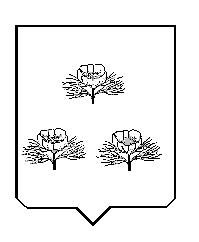 